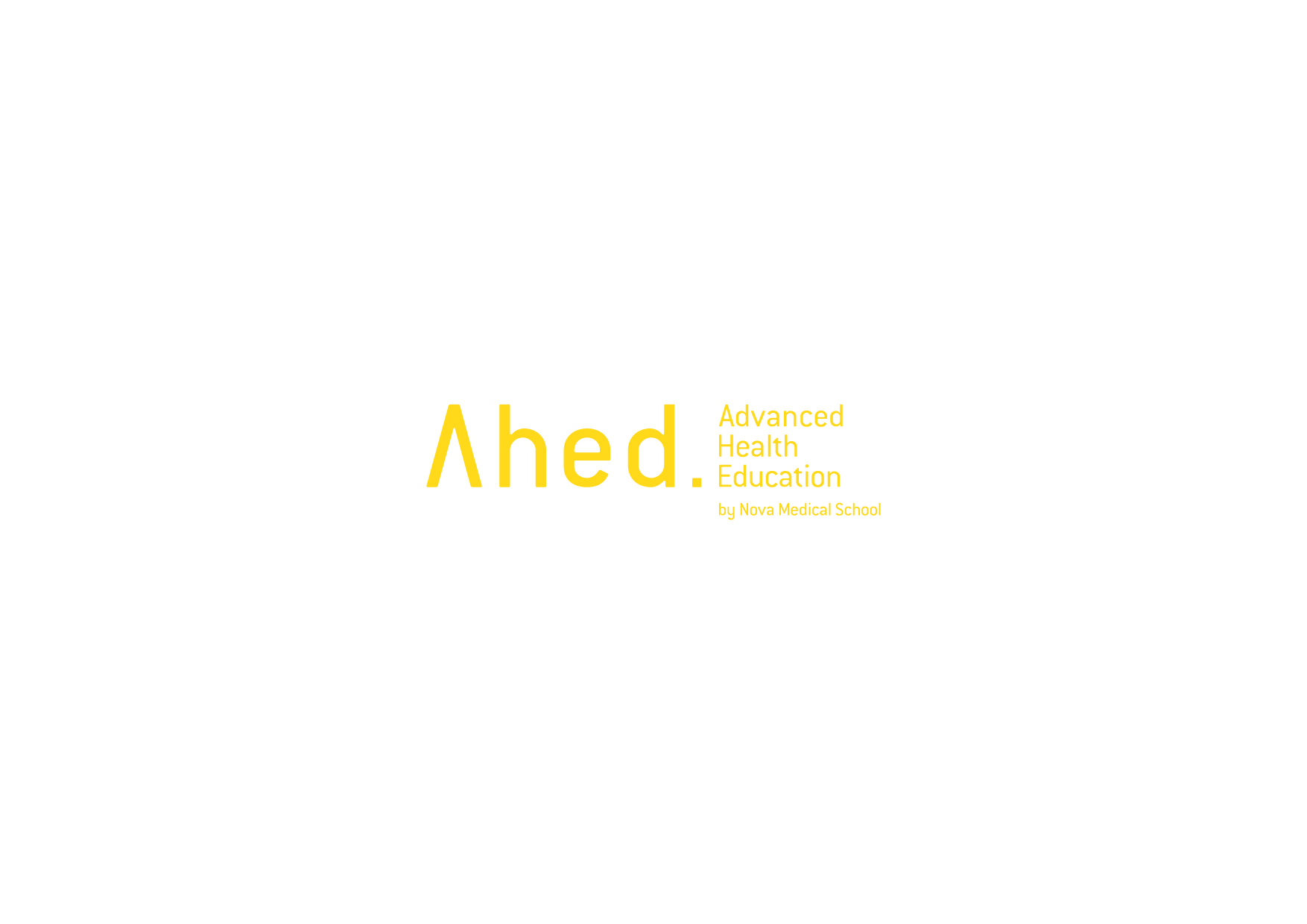 Graduated in nursing since 1990, from the ESEL. Master in Education from the Technical University of Lisbon - Faculty of Human Motricity, in 2005. Doctoral student in Nursing Sciences at the Institute of Biomedical Sciences Abel Salazar - University of Porto, Porto, since 2018.Professional career: Coordinator of Centro Treino Vida CUF | since 2020Training Coordinator of the Assistance Area of Nursing | since 2016Transversal Nursing Project Manager - CUF | since 2016, with emphasis to the perioperative course for nurses.Nurse Director of Hospital Cuf Cascais | 2008–2015Operating Nurse Manager, Post Anesthetic Care, Sterilization and Special Examination Unit - Unimed Cascais, - 2006–2008Graduated Nurse II - Ambulatory Surgery Block - Multipurpose- Hospital Egas Moniz, Lisbon | 2004/2006Graduated Nurse II - Central Operating Room Hospital Egas Moniz, Lisbon | 1996- 2004, with special emphasis on the specialty of Orthopedics / traumatology and Plastic and Reconstructive SurgeryGrade I Nurse - S. Francisco Xavier Central Operating Room, Lisbon | 1993-1996, with special emphasis on emergency and emergency surgery.Grade 1 Nurse in School Health and Child Health - Cascais Health Center | April 1991 to April 1993Ana Sofia de Araújo Rodrigues, RNSenior Nurse at the Central Operating Room at Hospital Cuf Descobertas (HCD). Graduated in Nursing since 2004, she started her professional life in the Central Operating Room of the Centro Hospitalar Lisboa Norte, EPE, Santa Maria. For 14 years, the interest in the operating room universe has always been increasing, developing functions in the vast areas of General Surgery,Orthopedics and Vascular Surgery.In 2018, feeling motivated to get to know and deal with another reality, she startet her work in the HCD&#39;s Central Operating Room. Here, she was allowed a new challenge, to collaborate as the responsible nurse of Plastic Surgery. Everyday developing new skills.Carla Rafael, RNNurse of the Clinical Center Champalimaud in Lisbon since July 2016.Degree in Nursing from Escola Superior de Enfermagem de Lisboa in 1997.Post-Graduation in anesthesiology nursing from Instituto de Ciências Biomédicas Abel Salazar in Porto in 2009.Work in Operating theatre since 1999:1999-2007, Hospital Cuf Infante Santo;2007-2016, Hospital Lusíadas Lisboa.Has responsibility functions in the area of Aesthetic and Reconstructive Surgery since 2007.With a interest in Aesthetic and Reconstructive Surgery scrub nursing, specially microsurgery.In the last years, the focus have been improving skills and knowledge in breast reconstruction in cancer patients.José Avelino Monteiro Lopes Ramos, RNExpert nurse in the operating room of Cuf Descobertas Hospital. Completed his basic training in 1987 at the EEFMM. From 1988 to 1992 he integrated the general emergency teams in HSJ, HSFX and HGO. In 1992 he integrated the operating room teams in the orthopedics area at the Nossa Senhora do Rosário Hospital in Barreiro, an area that he continues to this day. The action in the operating room was associated with the responsibility of managing the area in its functional organization, training and training of peers, integration of new elements and participation / organization of institutional projects. In 2006 he leaves the public service as a graduated nurse and embraces the project of orthopedic area responsibility in the Cuf Descobertas Hospital operating room.In 2011 he is institutionally recognized by the JMello group as an expert nurse. He is currently responsible for the functional organization of the orthopedic area, responsible for training and integration of peers and integrates the team that collaborates with the service management.In the multiple participations and formative organizations stands out the role as trainer of the AO foundation, the coordination of orthopedics and traumatology courses in CUF group and the coordination of the orthopedics module of the post-graduation in perioperative nursing of Lusófona University.Ricardo Pires, RNSenior Nurse at the Operation Room Department (OR) of CUF Descobertas Hospital, finished his NursingLicentiate Degree at the Escola Superior de Enfermagem da Cruz Vermelha Portuguesa in 2003.Initiated his functions as a staff nurse, at the Medicine Rooms Department in the same hospital, and afterwards in 2004, he joined the OR Department, where he began his pathway in OR Department, taking his first steps in perioperative field. Initially he was responsible for neurosurgery specialty and later on, accumulated functions, coordinating orthopedics specialty, position that he still held until the moment. During this time he participated and organized also training activities in the field of orthopedics.